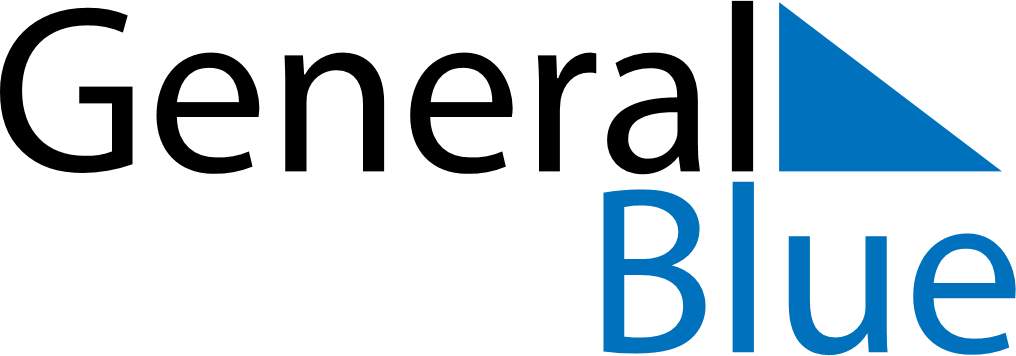 December 2021December 2021December 2021December 2021Burkina FasoBurkina FasoBurkina FasoSundayMondayTuesdayWednesdayThursdayFridayFridaySaturday1233456789101011Proclamation of the Republic12131415161717181920212223242425Christmas Day26272829303131